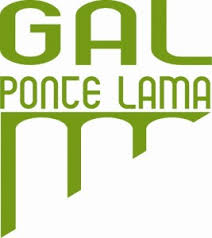 PO FEAMPITALIA       2014/2020MODELLO ATTUATIVODEL GAL PONTE LAMA s.c.ar.l.ALLEGATO C.1SCHEMA DOMANDA DI SOSTEGNO  Domanda iniziale               Domanda di rettifica della domanda n.																										                                  			TIPOLOGIA DELLA DOMANDA          Individuale   	 DATI IDENTIFICATIVI DEL BENEFICIARIO Residenza o sede legaleRappresentante legaleResidenza del rappresentante legaleCOORDINATE PER IL PAGAMENTOSWIFT (o BIC) – COORDINATE BANCARIE / IBAN – COORDINATE BANCARIE IstitutoADESIONE ALLE AZIONI DELLA SSL DEL GAL PONTE LAMAPriorità   Obiettivo Tematico   	Azione		Intervento			Importo richiestoLOCALIZZAZIONE INTERVENTOPIANO DEGLI INTERVENTIDurata operazione (a partire dalla data di concessione dell’aiuto): Operazione realizzata nel territorio di competenza del GAL (Bisceglie, Molfetta e Trani)IVA rendicontabileDETTAGLI OPERAZIONERIEPILOGO SPESE ELEGGIBILI IMPEGNI, CRITERI E OBBLIGHIDOCUMENTAZIONE ALLEGATADICHIARAZIONI E IMPEGNI Il sottoscritto ai sensi delle vigenti disposizioni comunitarie e nazionali, chiede di essere ammesso al regime di aiuti previsti dal Reg. (UE) 1303/2013, come dalla SSL 2014/2020 del GAL Ponte Lama s.c.ar.l., e quindi dal Programma Operativo – FEAMP 2014/2020. A tal fine, consapevole della responsabilità penale cui può andare incontro in caso di falsa dichiarazione, ai sensi dell'articolo 76 del D.P.R. n. 445/00,DICHIARA, ai sensi dell’art. e 47 del D.P.R. n° 445/00:di essere costituito nella forma giuridica sopra riportata (Par.: ADESIONE ALLE AZIONI DELLA SSL DEL GAL Ponte Lama s.c.ar.l.);di essere a conoscenza delle disposizioni e norme comunitarie e nazionali che disciplinano la corresponsione degli aiuti richiesti con la presente domanda;di essere pienamente a conoscenza del contenuto della SSL 2014/2020 del GAL Ponte Lama s.c.ar.l.e del Programma Operativo - FEAMP 2014/2020 approvato dalla Commissione Europea con decisione di esecuzione n. C(2015) 8452 del 25 novembre 2015, del contenuto dell’Avviso pubblico di adesione al presente Intervento della SSL 2014/2020 del GAL Ponte Lama s.c.ar.l. e degli obblighi specifici che assume a proprio carico con la presente domanda;di essere in possesso di tutti i requisiti richiesti dalla SSL 2014/2020 del GAL Ponte Lama s.c.ar.l. e dal Programma Operativo - FEAMP 2014/2020 approvato dalla Commissione Europea con decisione di esecuzione n. C(2015) 8452 del 25 novembre 2015, per accedere al presente Intervento;di essere a conoscenza dei criteri di selezione e di ammissibilità, degli impegni e degli altri obblighi definiti ai sensi della normativa comunitaria, e riportati nella SSL 2014/2020 del GAL Ponte Lama s.c.ar.l.;di essere a conoscenza che, l’Intervento cui ha aderito potrà subire, da parte della Autorità di Gestione ed Organismo Intermedio nonché della Commissione Europea, alcune modifiche che accetta sin d'ora riservandosi, in tal caso, la facoltà di recedere dall'impegno prima della conclusione della fase istruttoria della domanda;di accettare le modifiche al regime di cui al Reg. (UE) 1380/2013, introdotte con successivi regolamenti e disposizioni comunitarie, anche in materia di controlli e sanzioni;di essere a conoscenza delle conseguenze derivanti dall'inosservanza degli adempimenti precisati nel Programma Operativo - FEAMP 2014/2020;che l'autorità competente avrà accesso, in ogni momento e senza restrizioni, agli impianti dell'azienda e alle sedi del richiedente per le attività di ispezione previste, nonché a tutta la documentazione che riterrà necessaria ai fini dell'istruttoria e dei controlli;che la documentazione relativa ad acquisizioni, cessioni ed affitti di superfici è regolarmente registrata e l'autorità competente vi avrà accesso, in ogni momento e senza restrizioni, per le attività di ispezione previste;che per la realizzazione degli interventi di cui alla presente domanda non ha ottenuto altri finanziamenti a valere sul Bilancio Comunitario, Nazionale e Regionale sia per il progetto oggetto di domanda e non ha altre richieste di finanziamento in corso a valere su altri programmi con finanziamenti a carico del Bilancio Comunitario, Nazionale e Regionale;di non essere sottoposto a pene detentive e/o misure accessorie interdittive o limitative della capacità giuridica e di agire fatta salva l'autorizzazione degli organi di vigilanza e/o tutori;che non sussistono nei propri confronti cause di divieto, di decadenza o di sospensione, di cui all'art. 10 della L. n. 575 del 31 maggio 1965 e successive modificazioni;di essere a conoscenza che in caso di affermazioni fraudolente sarà passibile delle sanzioni amministrative e penali previste dalla normativa vigente;di essere consapevole che l’omessa o errata indicazione del codice IBAN (e, in caso di transazioni internazionali, del codice SWIFT) determina l’impossibilità per l’Ente liquidatore di provvedere all’erogazione del pagamento;che, in caso di mancato rispetto dei sopracitati impegni, il finanziamento erogato potrà essere immediatamente revocato, con obbligo di restituire quanto già percepito, nonché quanto in tale momento risulterà dovuto per interessi, spese ed ogni altro accessorio.AUTORIZZAil trattamento dei dati conferiti, inclusi eventuali dati personali di natura sensibile e/o giudiziaria ottenuti anche tramite eventuali allegati e/o documentazione accessoria per le finalità;la comunicazione ai soggetti elencati nella informativa ed il trasferimento agli altri soggetti titolari e responsabili del trattamento;SI IMPEGNA INOLTRE a consentire l'accesso in azienda e alla documentazione agli organi incaricati dei controlli, in ogni momento e senza restrizioni;a restituire senza indugio, anche mediante compensazione con importi dovuti da parte dell’Ente liquidatore, le somme eventualmente percepite in eccesso quale sostegno, ovvero sanzioni amministrative, così come previsto dalle disposizioni e norme nazionali e comunitarie;a riprodurre o integrare la presente domanda, nonché a fornire ogni altra eventuale documentazione necessaria, secondo quanto verrà disposto dalla normativa comunitaria e nazionale concernente il PO FEAMP approvato dalla Commissione UE;a comunicare tempestivamente eventuali variazioni a quanto dichiarato nella domanda;a rendere disponibili, qualora richieste, tutte le informazioni necessarie al sistema di monitoraggio e valutazione delle attività relative al Reg. (UE) n. 508/2014 Capo III.PRENDE ATTOche i pagamenti delle provvidenze finanziarie previste dall'Unione Europea possono avvenire esclusivamente mediante accredito sui conti correnti bancari o postali (Art. 1, comma 1052, L. n. 296 del 27.12.2006) e che in assenza delle coordinate del conto corrente bancario/postale o nel caso tali coordinate siano errate, il sostegno non potrà essere erogato.SOTTOSCRIZIONE DELLA DOMANDALUOGO E DATA DI SOTTOSCRIZIONE                         lìIl richiedente, con l'apposizione della firma sottostante, dichiara sotto la propria responsabilità, che quanto esposto nella presente domanda, inclusi le dichiarazioni e gli impegni riportati, che si intendono qui integralmente assunti, risponde al vero ai sensi e per gli effetti del D.P.R. 445/2000.ESTREMI DOCUMENTO DI RICONOSCIMENTO (di cui si richiede fotocopia da allegare alla domanda)Tipo di documento: Numero documento:Rilasciato da: il:				Data di scadenza: IN FEDEFirma del beneficiario o del rappresentante legaleCod.PaeseCod.PaeseCod.Contr.Intern.Cod.Contr.Intern.Cod.Contr.Naz.ABIABIABIABIABICABCABCABCABCABn. Conto correnten. Conto correnten. Conto correnten. Conto correnten. Conto correnten. Conto correnten. Conto correnten. Conto correnten. Conto correnten. Conto correnten. Conto correnten. Conto correnteComune di: ____________________________________Comune di: ____________________________________Comune di: ____________________________________Comune di: ____________________________________Comune di: ____________________________________Aree Natura 2000ASPIM – Aree Specialmente Protette di Importanza Med.ZPS – Zone di Protezione SpecialeZVN – Zone Vulnerabili ai NitratiSIC – Siti di Importanza ComunitariaAree Direttiva 2000/60/CEZUII – Zone Umide di Importanza InternazionaliAltre Aree Protette o SvantaggiateSpecificareSpesa imponibileIVA esclusa (€)Spesa imponibiledi cui “in economia” (€)ImportoIVA (€)Spesacon IVA (€)Contributo richiesto (€)Aliquota di sostegno (%)Macro-tipologiadi spesaDettaglio spese eleggibiliSpesaimponibileIVA esclusa(€)Importo IVA (€)Spesacon IVA (€)Contributo richiesto (€)riportare categorie di spese ammissibili indicate nel paragrafo 2 delle Disposizioni attuative dell’Intervento Parte B - SpecificheSpese generaliSpese per la tenuta del C/CSpese generaliParcelle notarili per la costituzione dell’ATI/ATSSpese generaliSpese per garanzia fideiussoriaSpese generaliSpese per consulenza tecnica di progettazioneTotaleTotaleIMPEGNIDescrizione dell’impegnoIl Beneficiario __________________________ si impegna a:assicurare il proprio supporto per le verifiche ed i sopralluoghi che il GAL e l’Amministrazione riterranno di effettuare nonché di assicurare l’accesso ad ogni altro documento che questi riterranno utile acquisire ai fini dell’accertamento;assicurare l’accesso ai luoghi dove insistono gli impianti, i macchinari e le attrezzature interessate dall'intervento sui quali il GAL e l’Amministrazione provvederanno ad effettuare gli opportuni accertamenti;utilizzare il sostegno in conformità agli scopi previsti dal progetto finanziato;fornire tutti i dati e le informazioni necessarie al GAL e all’Amministrazione per monitorare il progetto ed il suo avanzamento dal punto di vista fisico, finanziario e procedurale;realizzare le opere e/o acquistare le dotazioni nei tempi che consentano il raggiungimento della finalità del presente Intervento, in conformità alle prescrizioni contenute nell’Atto di Concessione, fatta salva l’eventuale proroga concessa ovvero le cause di forza maggiore;acquisire preliminarmente all’avvio degli interventi ammessi ai benefici e, comunque, entro tre mesi dalla data dell’atto di concessione degli aiuti, i titoli abilitativi previsti per la realizzazione degli stessi, ove necessari;presentare, in sede di Domanda di pagamento per Stati di Avanzamento dei Lavori o del Saldo del contributo, la documentazione di cui alle Disposizioni di Attuazione di Intervento Parte A – GENERALE.ALTRI OBBLIGHI e/o VINCOLIDescrizione obblighi e/o VincoliIl Beneficiario __________________________ si impegna a:rispettare la normativa comunitaria, nazionale e regionale;rispettare le norme in materia di sicurezza sui luoghi di lavoro (D.Lgs n. 81/2008);rispettare il CCNL di riferimento, nonché la Legge Regionale 26 ottobre 2006, n. 28 “Disciplina in materia di contrasto al lavoro non regolare” e il Regolamento Regionale attuativo 27 novembre 2009, n. 31;rispettare il vincolo di destinazione, fatti salvi i casi di forza maggiore, per gli investimenti materiali;rispettare gli impegni ex post previsti dall’art. 71 del Reg. (UE) n. 1303/2013.DOCUMENTODOCUMENTON. DOCUMENTI1Riportare elenco della documentazione così come riportata nel paragrafo 8 delle Disposizioni attuative dell’Intervento Parte A – Generale e paragrafo 5 Parte B - Specifiche234567891011121314151617181920